lMADONAS NOVADA PAŠVALDĪBA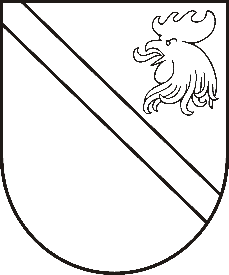 Reģ. Nr. 90000054572Saieta laukums 1, Madona, Madonas novads, LV-4801 t. 64860090, e-pasts: dome@madona.lv ___________________________________________________________________________MADONAS NOVADA PAŠVALDĪBAS DOMESLĒMUMSMadonā2020.gada 27.februārī									       Nr.80									       (protokols Nr.5, 1.p.)Par deleģējuma līguma slēgšanuSaskaņā ar likuma „Ģeotelpiskās informācijas likums” 13.panta sestajā daļā noteikto, vietējā pašvaldība, lai nodrošinātu savu funkciju un uzdevumu izpildi, par savu administratīvo teritoriju izveido un uztur augstas detalizācijas topogrāfiskās informācijas (turpmāk ADTI) datubāzi atbilstoši Ministru kabineta noteiktajai augstas detalizācijas topogrāfiskās informācijas specifikācijai, veic iesniegtās informācijas pārbaudi un nodrošina datu bāzes sadarbību ar centrālo datubāzi Ministru kabineta noteiktajā kārtībā. Pašvaldības dome nosaka augstas detalizācijas topogrāfiskās informācijas iesniegšanas un pieņemšanas kārtību.Pašvaldībai, saskaņā ar likuma „Ģeotelpiskās informācijas likums” 13.panta septītajā daļā noteikto, ir tiesības deleģēt tai uzdotos pienākumus ADTI uzturēšanā, slēdzot deleģējuma līgumu Valsts pārvaldes iekārtas likumā noteiktajā kārtībā.Saskaņā ar Pašvaldības domes 31.01.2019. lēmumu Nr. 29 “Par deleģējuma līguma slēgšanu” (protokols Nr. 2, 4.p.) pašvaldība un SIA „Mērniecības datu centrs”.05.02.2019. noslēdza deleģējuma līgumu Nr. MNP/2.4.9/19/45 “Par Madonas novada augstas detalizācijas topogrāfiskās informācijas datu bāzes uzturēšanu un izmantošanu”, ar kuru Madonas novada pašvaldība nodeva un SIA „Mērniecības datu centrs” uzņēmās veikt Ģeotelpiskās informācijas likuma 13.panta sestajā daļā noteikto valsts pārvaldes uzdevumu (turpmāk – Deleģējuma līgums), ka Deleģējuma līguma 3.1.apakšpunkts nosaka, ka Deleģējuma līgums ir spēkā līdz 04.02.2020.  	Pamatojoties uz iepriekšminēto Pašvaldībai jānoslēdz jauns deleģējuma līgumu ar pretendentu, kas ir atbilstoši Ģeotelpiskās informācijas likuma 13.panta septītajai daļai un Valsta pārvaldes iekārtas likuma normām. Ir saņemts piedāvājums slēgt pārvaldes uzdevumu deleģēšanas līgumu par Madonas novada augstas detalizācijas topogrāfiskās informācijas datu bāzes uzturēšanu un izmantošanu ar SIA „Mērniecības datu centrs”. Līgumam pievienotajā pielikumā norādīti pakalpojumu izcenojumi. Papildus Ģeotelpiskās informācijas likumā noteiktajam SIA „Mērniecības datu centrs” nodrošina Pašvaldības darbiniekiem iespēju pārlūkot un iegūt augstas detalizācijas topogrāfisko informāciju interneta vietnē https://topografija.lv.Pamatojoties uz Ģeotelpiskās informācijas likuma 13.pantu, ņemot vērā 12.02.2020. Uzņēmējdarbības, teritoriālo un vides jautājumu komitejas un 17.02.2020. Finanšu un attīstības komitejas atzinumus, atklāti balsojot: PAR – 14 (Agris Lungevičs, Zigfrīds Gora, Ivars Miķelsons, Andrejs Ceļapīters, Artūrs Čačka, Andris Dombrovskis, Antra Gotlaufa, Valda Kļaviņa, Valentīns Rakstiņš, Andris Sakne, Rihards Saulītis, Inese Strode, Aleksandrs Šrubs, Gatis Teilis), PRET – NAV, ATTURAS – NAV, Madonas novada pašvaldības dome NOLEMJ:Valsts pārvaldes iekārtas likumā noteiktajā kārtībā slēgt deleģējuma līgumu ar SIA „Mērniecības datu centrs” par Madonas novada augstas detalizācijas topogrāfiskās informācijas datu bāzes uzturēšanu un izmantošanu (Pielikums Nr.1).Apstiprināt SIA „Mērniecības datu centrs” piedāvātos pakalpojumu izcenojumus (Pielikums Nr.2).Par atbildīgo lēmuma izpildē noteikt Attīstības nodaļas Teritorijas plānotāju. Pielikumā: Pārvaldes uzdevumu deleģēšanas līguma projekts “Par Madonas novada augstas detalizācijas topogrāfiskās informācijas datu bāzes uzturēšanu un izmantošanu” ar pielikumiem.Saskaņā ar Administratīvā procesa likuma 188.panta pirmo daļu, lēmumu var pārsūdzēt viena mēneša laikā no lēmuma spēkā stāšanās dienas Administratīvajā rajona tiesā.Saskaņā ar Administratīvā procesa likuma 70.panta pirmo daļu, lēmums stājas spēkā ar brīdi, kad tas paziņots adresātam.Domes priekšsēdētājs								          A.LungevičsR.Vucāne 20228813